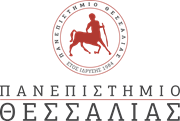 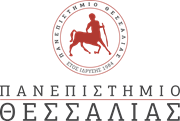   						      Λάρισα, 05  Ιανουαρίου 2022ΔΕΛΤΙΟ ΤΥΠΟΥΣυλλυπητήριο μήνυμα για την απώλεια συναδέλφουΤο Γενικό Τμήμα Λάρισας του Πανεπιστημίου Θεσσαλίας εκφράζει τη βαθύτατη θλίψη του για την ξαφνική απώλεια της εκλεκτού συναδέλφου Καλλιόπης Γεωργαντζά, μέλους Ειδικού Τεχνικού και Εργαστηριακού Προσωπικού του Τμήματος.Θερμά συλλυπητήρια στην οικογένεια και τους οικείους της.